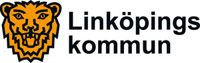 2015-04-23Bildningsnämnden
Pressinformation inför bildningsnämndens sammanträde
För ytterligare information kontakta bildningsnämndens ordförande Karin Granbom Ellison (FP), telefon 0725-82 81 74Ärende 12Satsning på elever med utländsk bakgrund i gymnasieskolan
Linköpings kommun skjuter till tre miljoner kronor för att möta den ökade andelen elever med utländsk bakgrund och de nya behov som detta medför för gymnasieskolan.
Bildningsnämnden fick 2010 en utökad ekonomisk ram för den växande andelen elever med utländsk bakgrund i gymnasieskolan. Efter 2010 har antalet och andelen elever med utländsk bakgrund fortsatt att öka, varför bildningsnämnden sedan dess har ansökt om tilläggsanslag från kommunstyrelsen. Nu har nämnden fått ett ökat ramanslag på tre miljoner kronor för 2015.
– I Koalition för Linköping tar vi krafttag för att motverka segregation och för att stärka måluppfyllelsen i skolan, säger Karin Granbom Ellison (FP), ordförande i bildningsnämnden.– Det finns behov av att förstärka förutsättningarna för unga med utländsk bakgrund att nå målen i skolan. Alla barn och ungdomar ska ha goda förutsättningar att klara skolan och kunna utveckla sin fulla kapacitet för att också kunna göra sig gällande i samhället.
Bildningsnämnden beslutar vid torsdagens sammanträde om att fördela pengarna till studiehandledning på modersmål, inläsning av läromedel på modersmål, språkstödjande arbetssätt och sommarskola inom språkintroduktion. Det behövs också en förstärkning för att möta både ökningen av elever i kartläggningsfunktionen Slussen och ökningen av elever som läser modersmål. Såväl kommunala skolor som fristående skolor får del av satsningen. Fördelningen sker efter resultat från lästest.
– En ökning på tre miljoner kronor av nämndens ram skapar bättre möjligheter för planering och ett långsiktigt arbete. Det blir till exempel lättare att anställa personal, som till exempel studiehandledare på modersmål. När det gäller inläsningstjänsten kan eleven få tillgång till en studiehandledning i ljudboksform på sitt modersmål, eller i vissa fall läromedlet i sin helhet översatt. Det är ett nytt arbetssätt och nu startar vi ett pilotprojekt som ska bli spännande att följa, säger Karin Granbom Ellison (FP).Ärende 17Appar och lärplattor i gymnasiesärskolan
Bildningsnämnden satsar på lärande med hjälp av lärplattor i gymnasiesärskolan. För att underlätta för lärarna att hitta lämpliga appar till lärplattorna kommer ett appbibliotek att byggas upp.
– Lärplattorna och apparna har visat sig vara ett användbart verktyg för elever med varierande funktionsnedsättningar. Exempelvis finns det appar som på olika sätt hjälper eleverna att läsa och skriva och som varit ett bra komplement till andra läromedel. Ipadsen har också kunnat användas som kontaktbok och förstärkt kontakten mellan skola och hem. Det är glädjande att se hur denna satsning på teknik utvecklat lärandet och att vi nu kan gå vidare med arbetet, säger Karin Granbom Ellison (FP), ordförande för bildningsnämnden.För 2015 har bildningsnämnden avsatt 125 000 kronor för att stödja utvecklingsarbetet på gymnasiesärskolorna. På torsdagens sammanträde beslutar nämnden om att pengarna fördelas lika mellan gymnasiesärskolorna och används till utveckling av lärande med hjälp av lärplattor.
Under 2013 och 2014 har gymnasiesärskolan haft ett projekt för att testa lärplattor som pedagogiskt verktyg. Projektet har fallit väl ut.
Det finns många appar till Ipad som är speciellt framtagna med tanke på målgruppen för grundsärskolan och gymnasiesärskolan. Den stora mängden appar som finns på marknaden gör det svårt för den enskilde läraren att hitta den mest lämpliga appen i en specifik lärsituation. För att underlätta för lärarna att hitta lämpliga appar kommer därför ett appbibliotek att byggas upp.
Det behövs kontinuerlig fortbildning för lärargruppen. En gemensam studiedag för gymnasiesärskolorna i Linköping kommer att anordnas under hösten 2015.